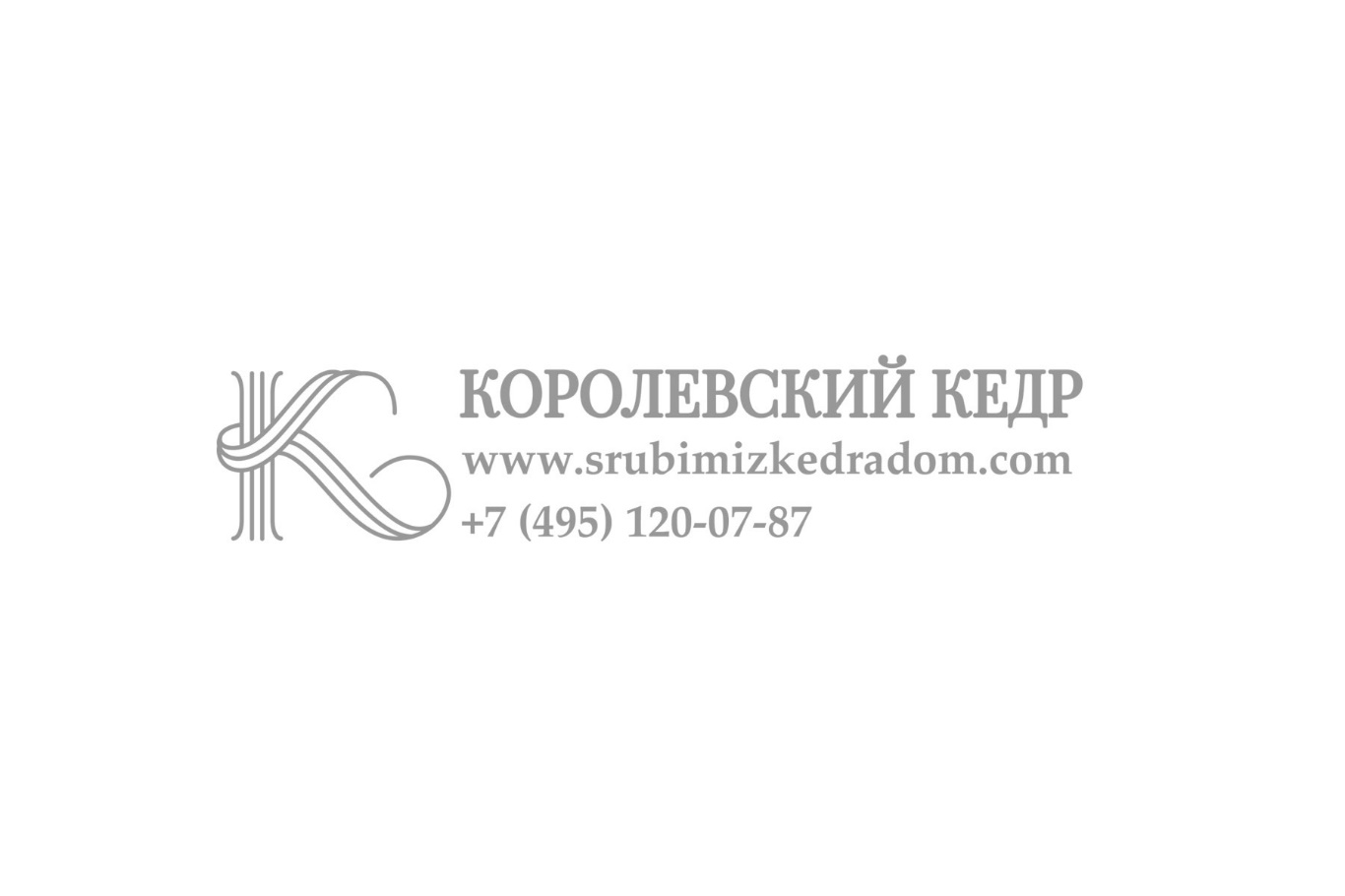 Московская область, г. Щелково								«___»________2019 г.ДОГОВОР №________________________________________На поставку материалов и выполнение строительно-монтажных работ по адресу:___________________________________________________ООО «КОРОЛЕВСКИЙ КЕДР», в лице генерального директора Дорофеева Романа Викторовича, действующего на основании Устава, именуемое в дальнейшем ИСПОЛНИТЕЛЬ, с одной стороны, и Гражданин РФ,________________________________________________________, именуемый в дальнейшем ЗАКАЗЧИК, с другой стороны, заключили настоящий Договор о нижеследующем:1. ПРЕДМЕТ ДОГОВОРА1.1. Подрядчик обязуется поставить материалы и выполнить собственными или привлеченными силами и средствами работы по монтажу деревянного дома из бревна ручной рубки диаметром _________ мм и площадью ___________ м2 (далее «Объект») по адресу:________________________________________________ в соответствии с:Условиями настоящего Договора, Проектной Документацией: «Проект дома из бревна ручной рубки, размером __________  (РР _____ мм)»,Приложением № 1«График производства строительно-монтажных работ», Приложением № 2«График финансирования»,Приложением № 3 «Сметный расчет на первый этап строительства дома из РР ______ мм, кедр».1.2. Заказчик обязуется предоставить строительную площадку, в случае отсутствия претензий принять Объект по окончанию строительства и оплатить полную стоимость Договора в соответствии с Приложение № 2 «Графиком финансирования».2. СТОИМОСТЬ РАБОТ И ПОРЯДОК ОПЛАТЫ2.1.  Стоимость деревянного дома из бревна ручной рубки ____ мм по настоящему Договору устанавливается в рублях, НДС не облагается, является неизменной в течение действия настоящего Договора и составляет _______рублей 00 копеек.(  _____   тысячи ____    рубля 00 копеек).2.2. Оплата стоимости строительно-монтажных работ по пункту 2.1.настоящего Договора производится в соответствии с Приложением № 2 «График финансирования».2.3. Заказчик производит оплату путем перечисления денежных средств на расчетный счет Подрядчика или в кассу Подрядчика. Датой оплаты через безналичный расчет признается дата зачисления денежных средств на расчетный счет Подрядчика.3. СРОК ВЫПОЛНЕНИЯ РАБОТ3.1. Подрядчик обязуется приступить к выполнению строительно-монтажных работ по настоящему Договору в указанные сроки:срок начала работ «____» ____________ 2019 г.срок окончания работ «____» _________ 2019г.Подрядчик имеет право досрочно выполнить свои обязательства по настоящему Договору.3.2. При необходимости изменения сроков начала или окончания работ, каждая из сторон обязана сообщить об этом другой стороне не позднее, чем за 5 (пять) рабочих дней до его наступления.3.3. Сроки могут увеличиваться из-за плохих погодных условий. При изменении сроков строительно-монтажных работ, Подрядчик обязан сообщить Заказчику не позднее, чем за 3 (три) рабочих дня до их наступления. 3.4. Срок выполнения работ может быть изменен только по взаимному согласию сторон с указанием нового срока в Дополнительном соглашении, являющимся неотъемлемой частью Договора.  3.5. Подрядчик обязуется приступить к выполнению строительно-монтажных работ при соблюдении Заказчиком следующих условий:Подписан настоящий Договор;Подготовлена строительная площадка;Имеются проходимые подъездные пути;Произведена предоплата по настоящему Договору в соответствии с Приложением №2«График финансирования» в размере, не менее 50% от общей суммы строительно-монтажных работ по данному Договору.4.ПРАВА И ОБЯЗАННОСТИ ЗАКАЗЧИКА4.1. Заказчик обязуется:Производить:приёмку строительно-монтажных работ по настоящему Договору в соответствии с пунктом 7.2;оплату строительно-монтажных работ по настоящему Договору в соответствии с Приложением № 2 «График финансирования», либо в течение 5 (пяти) рабочих дней с момента подписания Акта сдачи-приемки выполненных работ при досрочном выполнении работ Подрядчиком;Письменно согласовывать:качество поставленных материалов до начала выполнения работ. Если согласование не получено Подрядчиком в течении 5 (пяти) рабочих дней с момента поставки материалов, то их качество считается согласованным автоматически;внесение любых изменений в заказ или перечень работ;привлечение на Объект других смежных организаций, выполняемые ими работы не должны создавать препятствий для выполнения работ Подрядчиком;Предоставить:строительную площадку;подписанные оригиналы документов при приемке работ согласно пункту 7.3. настоящего Договора;Обеспечить:беспрепятственный доступ Подрядчика и техники на вышеуказанный участок в течение всего периода строительства;подъездные пути к стройплощадке для беспрепятственного проезда большегрузного, длинномерного транспорта; разрешение сложностей (в том числе с Регламентами застройки ДНТ/КП/СНТ) при подъезде автотехники до участка;подачу электроэнергиии воды на строительную площадку;жилье (строительный вагончик) и биокабину для использования рабочей бригадой;охрану Объекта строительства;выполнение работ по регулированию компенсационных домкратов или произвести их за дополнительную плату у Подрядчика;самостоятельное устранение возможных протечек временнойкровли из-за срыва, раскрытия укрывного материала сильными ветрами на момент усадки сруба, покрытого рубероидом или аналогичным материалом.  В случае необходимости нести дополнительные расходы за:въезд техники Подрядчика на участок Заказчика при получении разрешений на въезд на территорию ДНТ/КП/СНТ;услуги манипулятора для перегрузки при невозможности подъезда транспорта на участок Заказчика;вывоз строительного мусора с участка;увеличение стоимости сметы, в том числе увеличение стоимости материалов, при продлении сроков исполнения заказа по вине Заказчика, включая форс-мажорные обстоятельства;увеличение стоимости сметы при внесении в нее дополнительных изменений после подписания настоящего Договора.Любые изменения и конструктивные улучшения, производимые по просьбе Заказчика, оформляются исключительно в виде Дополнительного соглашения, подписанного обеими сторонами, и влекут за собой изменения сметной стоимости заказа. Затраты на какие-либо изменения, добавления, упущения или отклонения, должны прибавляться к согласованной ранее стоимости или вычитаться из нее. 4.2. Заказчик имеет право:Осуществлять контроль за ходом и качеством выполнения работ как лично, так и через своего уполномоченного представителя;Вносить изменения в перечень работ при условии их письменного согласования с Подрядчиком, принимать заранее оговоренныеи выполненные Подрядчиком в ходе строительства дополнительные работы, добавленные по собственной инициативе и/или необходимости Заказчика;Контролировать качество материалов и направлять Подрядчику мотивированный отказ согласно пункту 7.4. настоящего Договора до начала использования материала;Привлекать на Объект другие смежные организации для выполнения работ, при предварительном согласовании с Подрядчиком их времени нахождения на Объекте;Назначить Подрядчику новый срок, потребовать уменьшения вознаграждения за работы, соразмерно обнаруженному нарушению, если выявлены отступления от проекта или условий настоящего Договора; Расторгнуть Договор согласно пункту 10.1.5.ПРАВА И ОБЯЗАННОСТИ ПОДРЯДЧИКА5.1.Подрядчик обязуется:Поставить нужное количество материала для монтажа деревянного дома из бревна ручной рубки _____ мм, согласно сметной документации (Приложение №3 «Сметный расчет на первый этап строительства дома из бревна ручной рубки  _____ мм, кедр»);Осуществить строительно-монтажные работы по пункту 1.1. настоящего Договора в соответствии с утвержденной и согласованной с Заказчиком проектно-сметной документацией своими или привлеченными силами, инструментами, механизмами;Использовать собственную технологию строительства и сборки Объекта согласно выработанной многолетней практике и традициям, гарантируя при этом устойчивость, прочность и безопасность всего возводимого Объекта или его частей, согласно разделу 9 настоящего Договора;Обеспечить выполнение строительно-монтажных работ в соответствии со строительными нормами, правилами и техническими условиями;Выполнить все работы, порученные Заказчиком по настоящему Договору, сдать их результат Заказчику качественно и в срок;Заменить некачественный материал, в случае получения мотивированного отказа Заказчика до начала работ, не позднее 5 (пяти) рабочих дней с даты поставки материала и признания его обоснованным, на качественный. При этом сроки исполнения работ могут сдвигаться;Согласовать с Заказчиком место для строительного мусора. Затраты на вывоз мусора с Объекта в рамках настоящего Договора не учитываются.5.2. Подрядчик имеет право:Привлекать к строительству других лиц, спецтехнику и транспорт;Расторгнуть Договор согласно пункту 10.2.6. ОТВЕТСТВЕННОСТЬ СТОРОН6.1. Неустойка уплачивается Заказчиком по требованию Подрядчика за нарушение сроков платежей, предусмотренных Приложением № 2 «График финансирования», уплачивается пеня в размере 0,05% от суммы соответствующего платежа за каждый день просрочки, но не более 5% от суммы соответствующего платежа. Подрядчик вправе приостановить выполнение работ на срок равный количеству просроченных дней оплат.6.2. Подрядчик уплачивает неустойку по требованию Заказчика за нарушение сроков поставки материалов и выполнения работ, предусмотренных пунктом 3.1. настоящего Договора.Подлежит уплате штраф в размере 0,05% от сметной стоимости этапа работ, в которому допущено нарушение сроков выполнения, зафиксированных в Приложении № 1 «График производства строительно-монтажных работ» настоящего Договора, за каждый день просрочки, но не более 5% от сметной стоимости данногоэтапа работ. Сроки оплаты по Графику финансирования и сроки сдачи последующих этапов работ в этом случае должны быть пересмотрены.6.3. Уплата неустойки (пени, штрафа) не освобождает стороны от исполнения взятых на себя обязательств по настоящему Договору.7.СДАЧА-ПРИЕМКА РАБОТИ МАТЕРИАЛОВ7.1. Подрядчик выполняет работы в сроки, оговоренные настоящим Договоромв Приложении № 1 «График производства строительно-монтажных работ».7.2. Датой окончания выполнения Подрядчикомработ по настоящему Договору является дата предоставления на подпись Заказчику Акта сдачи-приемки выполненных работ, в котором в полном объеме отражены все этапы работ. Заказчик обязан принять предоставленный Подрядчиком Акт сдачи-приемки выполненных работ и в течение 10(десяти) рабочих дней от даты его получения подписать и один экземпляр вернуть Подрядчику. В случае если выполненные работы не соответствуют условиям настоящего Договора, Заказчик имеет право в течение 10(десяти) рабочих дней предоставить Подрядчику в письменном виде мотивированный отказ от принятия работ и подписания Акта сдачи-приемки выполненных работ с перечнем необходимых доработок и сроком их выполнения. 7.3. В случае получения Подрядчиком мотивированного отказа Заказчика от приемки выполненных работ, стороны составляют двусторонний Акт с перечнем необходимых доработок и сроков их выполнения. Срок исполнения работ в этом случае должен быть пересмотрен.7.4. При подписании сторонами Акта сдачи-приемки выполненных работ, должны быть переданы и полностью оформлены подписями и печатями все оригиналы документов (договоры, приложения, дополнительные соглашения и пр.) по которым ранее достигнуты соглашения и сторонами направлены экземпляры в электронном виде.7.5. В случае если поставленные материалы не соответствуют условиям настоящего Договора, Заказчик имеет право до начала выполнения работ, не позднее 5 (пяти) рабочих дней с момента поставки материалов,предоставить Подрядчику в письменном виде мотивированный отказ от их принятия. При этом, если претензия обоснована, Подрядчик обязан заменить материалы. Срок исполнения работ в этом случае должен быть пересмотрен.8. ФОРС-МАЖОР8.1. Стороны не несут ответственности в случае наступления форс-мажорных обстоятельств, таких как наводнения, землетрясения и другие стихийные бедствия. В этом случае, стороны извещают друг друга об отсрочке исполнения Договора на срок ликвидации этих обстоятельств, или составляют Дополнительное соглашение к настоящему Договору.8.2. Форс-мажорные обстоятельства должны быть подтверждены уполномоченными государственными органами сторон.9. ГАРАНТИЙНЫЕ ОБЯЗАТЕЛЬСТВА9.1.Подрядчик гарантирует целостности конструкции в течение 5 (пяти) лет со дня подписания Акта сдачи-приемки выполненных работ при условии соблюдения технических условий, изложенных в пунктах 9.3., 9.4.9.2. Гарантийные обязательства вступают в силу с момента окончания работ по настоящему Договору, согласно Акта сдачи-приемки выполненных работ, и не распространяются на ущерб, нанесенный третьими лицами, либо Заказчиком, вследствие изменения проекта или при неправильной эксплуатации строения.9.3. Сдаваемый Объект должен быть ПОЛНОСТЬЮ обработан и защищен сертифицированными для России антисептическими деревозащитными составамисилами Подрядчика до момента сдачи Объекта Заказчику Подрядчиком. Если сдаваемый Объект не был защищен антисептическими деревозащитными составами на момент его сдачи, гарантия на Объект не распространяется.9.4. Гарантия аннулируется при нарушении правил эксплуатации деревянного сооружения. Для сохранения гарантии необходимо выполнение следующих правил: Обработать Объект специальными антисептирующими составами на время усадки, с целью предотвращения образования грибков, синевы;Обеспечить необходимую естественную циркуляцию воздуха во время усадки;Обеспечить техническое обслуживание строения по регулированию компенсационных домкратов на время усадки;Произвести шлифовкуОбъекта и покрытиебревенчатых стен специальными защитными составами (при среднесуточной температуре окружающей среды не ниже +8 градусов С) спустя 1 (один) год после сдачи строения;Выполнить после усадкиустройство полов, монтаж окон и дверей, монтаж чистовой кровли,монтаж инженерных систем.9.5. Гарантия не распространяется на:Временные кровли, выполненные из рубероида или аналогичных материалов;Материалы и антисептики, приобретаемые Заказчиком.На момент усадки сруба, который покрыт рубероидом или аналогичным материалом, Заказчик понимает и информирован о возможных протечках кровли из-за срыва, раскрытия укрывного материала сильными ветрами и обязуется самостоятельно их устранять.9.6. При выявлении недостатков выполненных работ Заказчик направляет Подрядчику заявку на рассмотрение рекламации. В заявке обязательно указываются: фамилия и имя Заказчика, номер и дата настоящего Договора, описание выявленных недостатков, фотографии результата работ с недостатками (по возможности).9.7. В течение 10 (десяти) рабочих дней Подрядчик обязан предоставить ответ о признании выявленных недостатков производственным дефектом или заключение, что недостатки явились следствием невыполнения условий, описанных в настоящем пункте. В случае необходимости осмотра результата работ представителем Подрядчика, Заказчик обязан обеспечить доступ к результату работ в течении 10 (десяти) дней со дня подачи рекламации по требованию Подрядчика.9.8. В случае признания выявленных недостатков следствием невыполнения условий, описанных в пунктах 9.3 и 9.4. настоящего Договора, Подрядчик может устранить недостатки за отдельную плату по заказу Заказчика.10. РАСТОРЖЕНИЕ ДОГОВОРА10.1. Заказчик вправе расторгнуть Договор в следующих случаях:Подрядчик своевременно не приступает к исполнению Договора;Если Подрядчик своевременно не приступил к выполнению работ или во время исполнения стало очевидным, что работы не будут выполнены в срок, а также в случае просрочки выполнения работ. 10.2. Подрядчик вправе расторгнуть Договор в следующих случаях:Внесение Заказчиком несогласованных с Подрядчиком изменений в проектную документацию в ходе строительства;Внесение несогласованных с Подрядчиком изменений в сметную документацию;В случае несоблюдения порядка расчетов по настоящему Договору согласно Приложению № 2 «График финансирования»;Утраты Заказчиком возможности дальнейшего финансирования строительства;10.3.Любая из сторон может расторгнуть Договор в следующих случаях:Если обстоятельства непреодолимой силы, рассмотренные в разделе 8 настоящего Договора, продолжаются более шести месяцев, стороны могут расторгнуть настоящий Договор;По соглашению сторон.11. ПРОЧИЕ УСЛОВИЯ11.1. Стороны могут в любое время по обоюдному согласию изменить условия настоящего Договора и внести в него необходимые дополнения. Изменения и дополнения вступают в силу только, если они оформлены в письменном виде и подписаны уполномоченными представителями Сторон.11.2. Все уведомления, сообщения, требования и претензии по настоящему Договору должны быть направлены Сторонами в письменной форме, заказным письмом с уведомлением о вручении или курьерской службой по адресам, указанным в настоящем Договоре.Допускаются направление извещений и уведомлений по электронной связи, но в таком случае сторона, которая использовала электронную связь, должна не позднее семи дней направить другой стороне указанное извещение или уведомление заказным письмом с уведомлением о вручении.11.3. В случае изменения почтового адреса и (или) банковских реквизитов одной из Сторон, другая Сторона должна быть уведомлена об этом в течение 5 (пяти) дней после дня внесения соответствующих изменений. Неисполнение Стороной настоящего пункта лишает ее права ссылаться на то, что предусмотренные настоящим Договором уведомления, сообщения, требования и претензии, а также платежи не были произведены надлежащим образом.12. РАЗРЕШЕНИЕ СПОРОВ11.1. Все споры и разногласия, которые могут возникнуть из настоящего Договора будут по возможности решаться переговорами между сторонами, с применением претензионного порядка. При этом взаимные письменные претензии Сторон рассматриваются, и ответ на них направляется в течение 10 (десяти) календарных дней, с даты их поступления.В случае если споры и разногласия не могут быть решены путем переговоров, они подлежат передаче на рассмотрение в Щёлковский городской суд Московской области.13. ЗАКЛЮЧИТЕЛЬНЫЕ ПОЛОЖЕНИЯ13.1. При выполнении настоящего Договора стороны руководствуются действующим законодательством РФ.13.2. Все приложения являются неотъемлемой частью настоящего Договора. Все изменения и дополнения к настоящему Договору имеют силу только в том случае, если они составлены в письменном виде и подписаны обеими сторонами. 13.3. Допускается направление документов по электронной связи, такие документы имеют юридическую силу до замены их на оригиналы согласно пункту 7.3.13.4. Настоящий Договор подписан в 2-х экземплярах на русском языке, имеющих одинаковую юридическую силу. Один экземпляр находится у Подрядчика, другой экземпляр выдаётся Заказчику.13.5. Договор подписан «__»__________2019 года.13.6. Договор вступает в силу с момента его подписания и действует до исполнения сторонами своих обязательств.14. РАСЧЕТНЫЕ РЕКВИЗИТЫ, АДРЕСА, ТЕЛЕФОНЫ СТОРОН«Подрядчик»ООО «КОРОЛЕВСКИЙ КЕДР»Юридический адрес:129347 Москва, ул. Холмогорская, д. 2, корпус 3,этаж 1, помещение XV, к. 15, офис 2Расчетный счет № 40702810501840000078 ИНН 7716885438КПП 771601001				Банк АО "АЛЬФА-БАНК" БИК 044525593 Корр. счет:  30101810200000000593  в ГУ БАНКА РОССИИ ПО ЦФО				http://srubimizkedradom.com/e-mail: info@srubimizkedradom.com+7 (495) 120-07-87+7 (800) 555-16-91	Ген. Директор				Дорофеев Роман Викторович	М.П.     «Заказчик»_________________________________________________________________________________________________________________________________________________________________________________________________________________________________________________________________________________________________________________________________________________________________________________________________________________________________________________________________________________________________________________________________________________________________________________________________________________________________________________________________________________________________________________________________________________________________________________________________________ПРИЛОЖЕНИЕ №1 к Договору № ___________________от «______» __________________ 2019 г.ГРАФИК ПРОИЗВОДСТВА СТРОИТЕЛЬНО-МОНТАЖНЫХ РАБОТСроки могут увеличиться из-за плохих погодных условий.При изменении сроков строительно-монтажных работ, Подрядчик обязан сообщить Заказчику не позднее, чем за 3 (три) рабочих дня до их наступления. ПРИЛОЖЕНИЕ № 2к Договору № ___________________от «__» ___________ 2019 г.ГРАФИК ФИНАНСИРОВАНИЯИтого:_________рублей 00 копеек.(_____________ тысяч _________ рублей 00 копеек).ПРИЛОЖЕНИЕ № 3к Договору № _____________________ от «__» ____________ 2019 г.СМЕТНЫЙ РАСЧЕТ НА ПЕРВЫЙ ЭТАП СТРОИТЕЛЬСТВА ДОМА ИЗ БРЕВНА РУЧНОЙ РУБКИ, диаметром  мм, кедрНаименование работ (согласно сметной документации)ДатаначалаработДатаокончанияработПримечанияПроизводство стенового комплекта строения из бревна (согласно проектной документации);Антисептирование, профилактическая защита древесины;Маркировка стенового комплекта;Погрузка стенового комплекта;ТранспортировкаРазгрузка стенового комплекта на участке Заказчика;Устройство гидроизоляции фундамента;Монтаж подкладной доски;Монтаж несущих стен и фронтонов из бревнаУстановка стропильной системы;Установка обрешетки;Устройство временной кровли (рубероид);Устройство перекрытия (врезка балок) и настил временного полаСдача объекта;Подписание Акта сдачи-приемки выполненных работ;Передача оригиналов документовНаименование работ (согласно сметной документации)Платёж (в % от общей суммы сметы)ДатаОтметка о получении оплатыПроизводство стенового комплекта строения из бревна(согласно проектной документации);Антисептирование, профилактическая защита древесины;Маркировка стенового комплекта;Погрузка стенового комплекта;ТранспортировкаПредоплата 50 % при подписании ДоговораРазгрузка стенового комплекта на участке Заказчика;Устройство гидроизоляции фундамента;Монтаж подкладной доски;Монтаж несущих стен и фронтонов из бревна20%Установка стропильной системы;Установка обрешетки;
Устройство временной кровли (рубероид);
Устройство перекрытия (врезка балок) и настил временного пола20 %Сдача объекта;Подписание Акта сдачи-приемки выполненных работ;Передача оригиналов документов 10 %